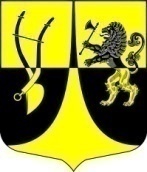 АдминистрацияМуниципального образования«Пустомержское сельское поселение»Кингисеппского муниципального района Ленинградской области                                                              ПОСТАНОВЛЕНИЕот 14.08.2020 г. № 151О перечне муниципальных программ МО «Пустомержское сельское поселение»Кингисеппского муниципального района Ленинградской области на 2021 год и на плановый период 2022 и 2023 годовВ соответствии со статьей 179 Бюджетного кодекса Российской Федерации Федеральным законом от 06.10.2003 года № 131-ФЗ «Об общих принципах организации местного самоуправления в Российской Федерации», в целях совершенствования программно-целевого планирования, ПОСТАНОВЛЯЮ:Утвердить Перечень муниципальных программ  МО «Пустомержское сельское поселение» Кингисеппского муниципального района Ленинградской области согласно         Приложению № 1.Настоящее постановление вступает в силу со дня его опубликования.3. Контроль за выполнением настоящего постановления оставляю за собой.Глава администрации МО «Пустомержское сельское поселение» :                                           Д.А.БобрецовИсп. Петрова И.ГТел. 8 (81375) 64294Приложение  № 1к ПостановлениюГлавы администрации МО «Пустомержскоесельское поселение» Кингисеппскогомуниципального района Ленинградской области№ 151 от 14.08.2020 года.ПЕРЕЧЕНЬмуниципальных программмуниципального образования «Пустомержское сельское поселение»Кингисеппского муниципального района Ленинградской области на 2021год и плановый период 2022 и 2023 годов.\№ п/пНаименование муниципальной программыНаименование подпрограммыОсновные мероприятияФИО координатора1«Развитие автомобильных дорог в Пустомержском сельском поселении»-«Поддержание существующей сети автомобильных дорог общего пользования»-«Содержание, капитальный ремонт и ремонт автомобильных дорог общего пользования местного значения, дворовых территорий многоквартирных домов и проездов к ним»Глава администрации муниципального образования «Пустомержское сельское поселение» Бобрецов Д.А.2.«Развитие жилищно-коммунального хозяйства муниципального образования «Пустомержское сельское поселение» Кингисеппского муниципального района Ленинградской области-«Развитие жилищного хозяйства муниципального образования «Пустомержское сельское поселение»-«Развитие коммунального хозяйства муниципального образования «Пустомержское сельское поселение»-«Развитие благоустройства территории муниципального образования «Пустомержское сельское поселение» -«Формирование комфортной городской средымуниципального образования «Пустомержское сельское поселение» -«Газификация населенных пунктов муниципального образования»-«Создание мест (площадок) накопления ТКО на территории МО «Пустомержское сельское поселение».-«Мероприятия в области жилищного хозяйства»-«Мероприятия в области коммунального  хозяйства»-«Водоснабжение и водоотведение муниципального образования»-«Развитие и восстановление объектов теплоснабжения»-«Мероприятия по повышению благоустроенности муниципального образования»- «Благоустройство дворовых территорий»- «Проектирование, строительство и реконструкция объектов газификации»-«Мероприятие по созданию мест (площадок) накопления ТКО на территории поселения»Глава администрации муниципального образования «Пустомержское сельское поселение» Бобрецов Д.А.3.«Реализация социально-значимых проектов на территории муниципального образования «Пустомержское сельское поселение» Кингисеппско го муниципального района Ленинградской области»-«Реализация областного закона от 15 января 2018 года 
№ 3-оз «О содействии участию населения в осуществлении местного самоуправления в иных формах на территориях административных центров и городских поселков муниципальных образований Ленинградской области»-«Реализация областного закона от 28 декабря 2018 года 
№ 147-оз «О старостах сельских населенных пунктов Ленинградской области и содействии участию населения в осуществлении местного самоуправления в иных формах на частях территорий муниципальных образований Ленинградской области»-Развитие частей территории населенных пунктов муниципального образования «Пустомержское сельское поселение» ,в том числе являющихся административными центрами поселения» (Реализации областного закона от 28 декабря 2018 года № 147-оз «О старостах сельских населенных пунктов Ленинградской области и содействии участию населения в осуществлении местного самоуправления в иных формах на частях территорий муниципальных образований Ленинградской области,    Реализация областного закона от 15.01.2018 г. № 3-оз «О содействии участию населения в осуществлении местного самоуправления в иных формах на территории административных центров муниципальных образований Ленинградской области)Глава администрации муниципального образования «Пустомержское сельское поселение» Бобрецов Д.А.4.«Развитие культуры и спорта в муниципальном образовании «Пустомержское сельское поселение» -«Развитие культуры в муниципальном образовании «Пустомержское сельское поселение» -«Развитие физической культуры и спорта в муниципальном образовании «Пустомержское сельское поселение» -«Обеспечение  деятельности учреждений культуры»-«Основные мероприятия в области физической культуры и спорта»Директор КДЦ «Импульс» Трыбуш Е.А.Директор КДЦ «Импульс» Трыбуш Е.А.5Создание доступной среды для инвалидов и других маломобильных групп населения в муниципальном образовании  «Пустомержское сельское поселение» на 2021 год и плановый период 2022 - 2023 годов»Создание доступной среды для инвалидов и других маломобильных групп населения в муниципальном образовании  «Пустомержское сельское поселение»-«Мероприятия по поэтапному повышению значений показателей доступности для инвалидов объектов в сфере культуры, включая оборудование объектов необходимыми приспособлениями»-«Мероприятия по поэтапному повышению значений показателей доступности предоставляемых инвалидам услуг в сфере культуры с учетом имеющихся у них нарушенных функций организма, а также по оказанию им помощи в преодолении барьеров, препятствующих пользованию объектами и услугами»- «Мероприятия по инструктированию или обучению работников, работающих с инвалидами, по вопросам, связанным с обеспечением доступности для них объектов, услуг и оказанием помощи в их использовании или получении доступа к ним»Директор КДЦ «Импульс» Трыбуш Е.А.